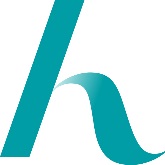 NEUVOLAN LOMAKE 4-VUOTIAAN LAPSEN LAAJASTA TARKASTUKSESTA         			Normaali	              PoikkeavaaNÄKÖ					 Huomioitavaa						KUULO					Huomioitavaa						KASVU					Huomioitavaa					___________					Ikätasoinen	        Harjaantumassa	Harjaantumaton PUHE JA YMMÄRTÄMINENKäytetty kieli __________________   	Huoltaja tulkitsemisapuna Osaa nimetä tuttuja asioita ja esineitä					Kuullun hahmottaminen						Osaa kertoa kuvasta lausein					Noudattaa kaksiosaisia ohjeita					Puhuu ymmärrettävästi ja selkeästi					Keskeneräisiä kirjaimia / äänteitä: __________________________________________________KARKEAMOTORIIKKA					Tasapaino							Tasajalkahyppy						Pallon kiinniottaminen ja heittäminen					SILMÄ-KÄSI -YHTEISTYÖPiirtää ihmishahmon:  					    pää, kädet, vartalo, jalat						                                                  Millainen? _____________________________________________Kynäote							Saksilla leikkaaminen						Kätisyys:        	oikeakätinen 		vasenkätinen		vaihtaa kättä	Piirtäminen:   	    mielellään 	                  suostuteltava	         ei ole kiinnostunut 	Kynänjälki: 	         	           hento		       normaali		     voimakas 	Mallikuvioiden jäljentäminen 	+       X       	                   ___ / 6 oikein 			Kyllä		EiVUOROVAIKUTUS						Eroaa huoltajistaan tutkimuksenajaksi 					 Toimii annettujen ohjeiden mukaan			Suhtautuu tutkijaan luottavaisesti						Kyllä		EiKESKITTYMINEN						Jaksaa istua paikoillaan				Keskittyy kuuntelemaan annettuatehtävää					Ymmärtää ja toimii annettujenohjeiden mukaisesti				Huomioitavaa / Suositeltavaa / Esille tulleet asiat: ________________________________________________________________________________________________________________________________________________________________________________________________________________________________________________________________________________________________________________________________Lääkärin tekemät huomiot: ________________________________________________________________________________________________________________________________________________________________________________________________________________________________________________________________________________________________________________________________Lapsi on ohjattu tutkimuksiin / terapiaan / uusintakäynnille neuvolaan. ________________________________________________________________________________________________________________________________________________________________________________________________________________________________________________________________________________________________________________________________	Lapsi on kaupungin päiväkodissa. Terveydenhoitaja lähettää kaavakkeen lapsen päiväkotiin sisäisessä postissa.	Lapsi on perhepäivähoidossa. Neuvolalääkäri antaa kaavakkeen lapsen huoltajille. Huoltajat toimittavat kaavakkeen itse lapsen hoitajalle.	Lapsi on yksityisessä päiväkodissa. Neuvolalääkäri antaa kaavakkeen lapsen huoltajille. Huoltajat toimittavat kaavakkeen itse lapsen päiväkotiin.				                        Päivitetty 05.04.2018 AK ja TMLomakkeella kerätään henkilötietoja varhaiskasvatuspalveluiden tuottamiseen. Tietoja siirretään ainoastaan lain vaatiessa tai huoltajien luvalla yhteistyökumppaneille (esim. neuvola). Tietoja säilytetään lakisääteisten velvoitteiden mukaisesti ja niihin voi liittyä useita eri säilytysaikoja. Lisätietoa Hyvinkään kaupungin tietosuojasivuilta: www.hyvinkaa.fi/muut-sivut/tietosuojaLapsen nimiSyntymäaikaNeuvolaPuhelinnumeroTerveydenhoitaja          pvm ____/____ 20____Lääkäri                          pvm ____/____ 20____